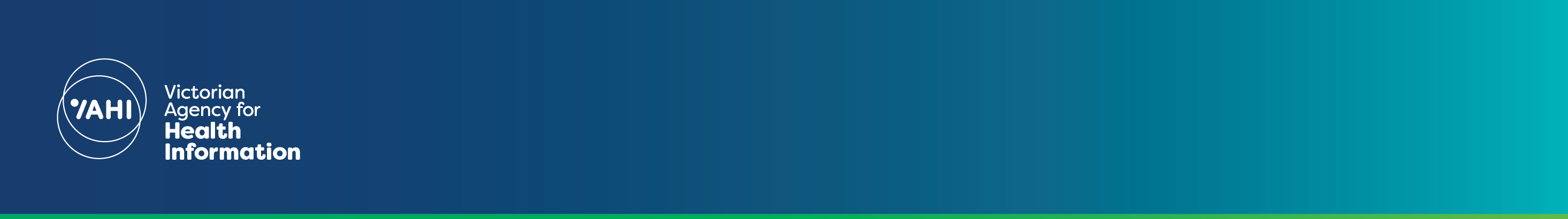 KPI Definition - Number of service hours, by sector, excluding (a) Bouverie Centre, Albury contacts, (b) contacts reported against inpatient or residential program types and (c) block funded and PHN commissioned programs.  Service hours are defined as contact hours adjusted for group session contacts. For group session contacts, contact duration is multiplied by the number of healthcare professionals present, and divided by the number of consumers involved. Results during 2011, 2012, 2016, 2017 and from November 2020 to November 2021 were affected by industrial activity and should be interpreted with caution.* 2022-23 targets are under review on the basis of FYTD performance and the need for adjustment to reflect 2022-23 growth allocations. Targets exclude New South Wales activity within Albury Wodonga Health.† Northern Health became a designated mental health service from 1 July 2022. Realignment of community service funding and targets from Melbourne Health to Northern Health are currently under review.Health service2022-23 Q3 
resultFinancial year 
to date (FYTD) 
result2022-23 
target*FYTD 
targetFYTD result as a percentage of 
2022-23 target*Alfred Health25,94877,772118,23575%66%Austin Health15,19245,88883,30375%55%Eastern Health46,500144,387215,21875%67%Melbourne Health†75,932223,584348,86575%64%Monash Health53,589163,812255,39575%64%Peninsula Health15,61148,46969,99575%69%St Vincent's Hospital17,30852,09081,57175%64%Mercy Health17,40955,69284,44775%66%Royal Children's10,47633,41744,20975%76%VIFMH (Forensicare)5,47014,74419,81875%74%Barwon Health21,53563,53390,05875%71%Bendigo Health21,63565,34884,27775%78%Goulburn Valley Health10,71831,93351,33475%62%Grampians Health14,93941,38273,85875%56%Latrobe Regional18,59655,61483,80275%66%Mildura Base Hospital6,45620,99830,62275%69%Albury Wodonga Health10,01227,42644,74775%61%South West Health8,41525,72239,90475%64%TOTAL STATEWIDE395,7431,191,8111,819,65875%65%RedFTYD result is >5% below FYTD targetGreenFYTD result is >5% above FYTD targetTo receive this publication in an accessible format phone (03) 9096 1878, using the National Relay Service 13 36 77 if required, or email Victorian Agency for Health Information <vahi@vahi.vic.gov.au>Authorised and published by the Victorian Government, 1 Treasury Place, Melbourne.© State of Victoria, Department of Health April 2023.Available from Service hours - mental health performance indicator reports page <https://www.health.vic.gov.au/research-and-reporting/mental-health-performance-reports> on the Health.vic website.